補聴器・人工内耳をお使いの方へ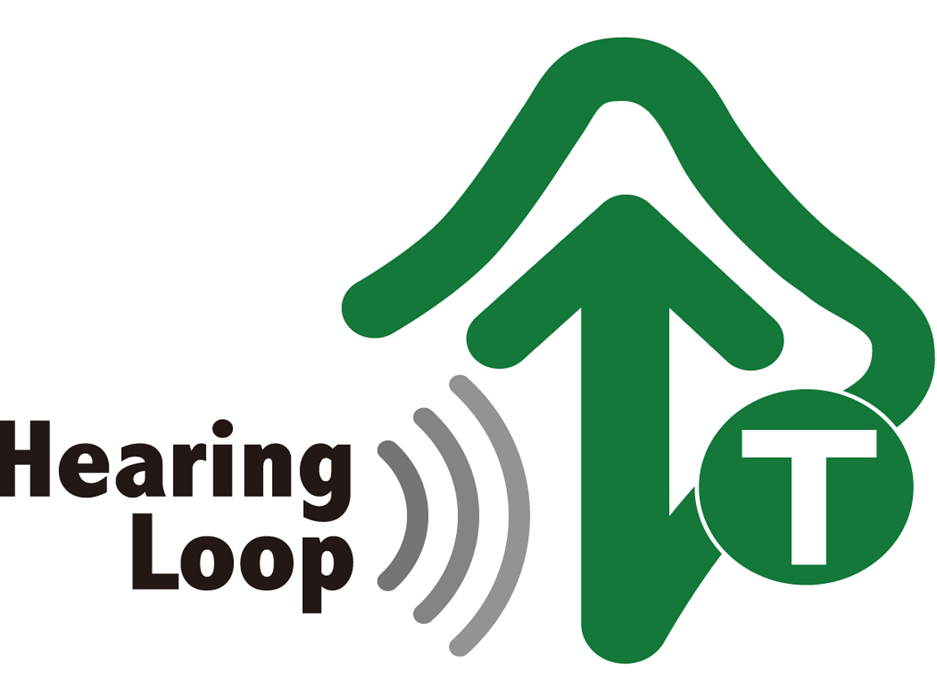 【ヒアリングループ補聴援助システム】この場所には、補聴器・人工内耳を使用されている方に音声がはっきり聞こえる装置が設置されています。お使いの補聴器・人工内耳をＴモード（Ｔコイル）に切り替えてください。